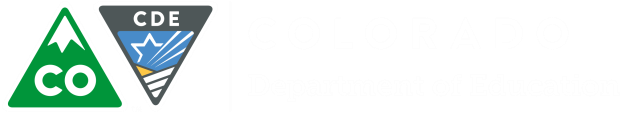 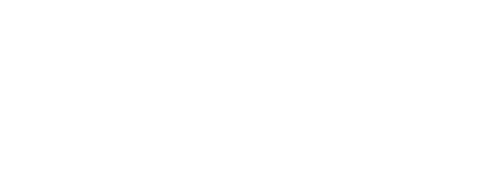 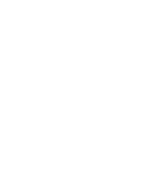 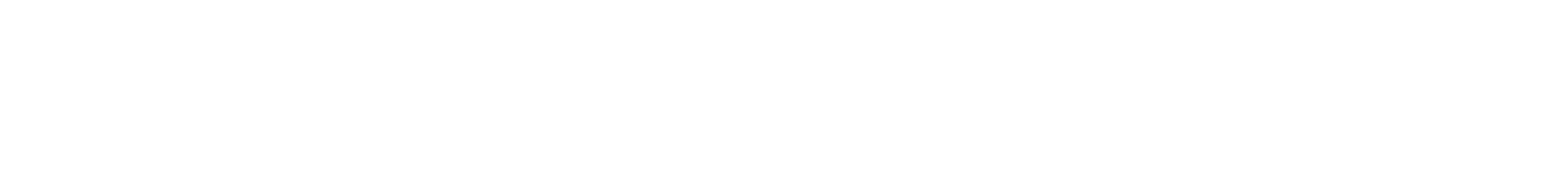 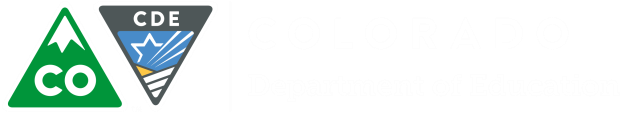 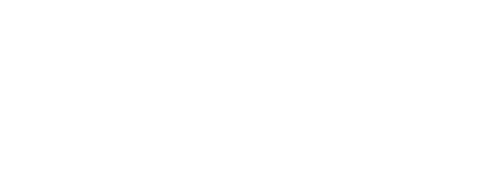 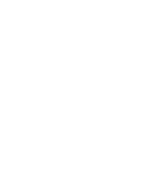 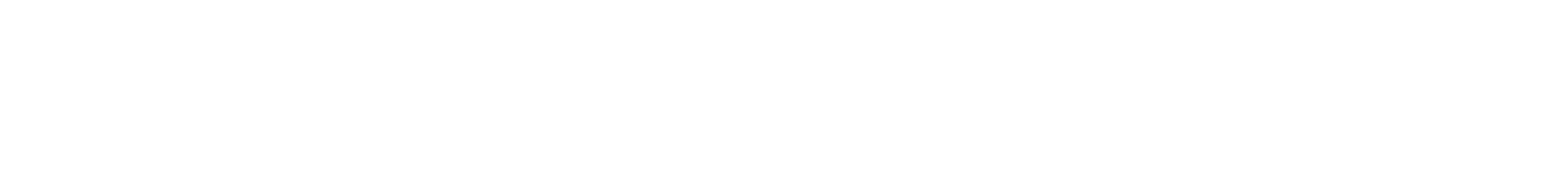 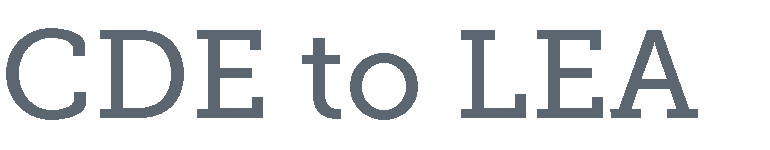 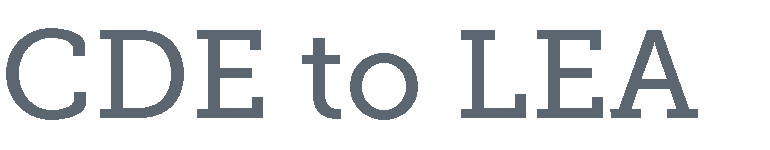 CDE receives allocation figures by individual LEA from USDECDE adjusts allocation figures for the following:State Administration1% of USDE established base amount for State Title I-A AllocationThis amount is sent to CDE by USDE in a spreadsheet that shows the amount of admin for all Title I Programs (Title I-A, Title I-C, Title I-D)Special LEAsA special LEA is one that is not listed by the Census BureauThe state has two special LEAs, the Charter School Institute (CSI) and the Colorado School of the Deaf and the Blind (CSDB)The USDE provides guidance that states must adhere to in order to allocate funds to special LEAsManual adjustments are made to determine this fundingDistrict of residence, at-risk count, formula childrenMulti District Online Pilot ProgramSet AsidesTitle I-D DelinquentDelinquent State allocation is sent to USDE and allocated to delinquent facilities based on prior year student counts.School ImprovementSet-Aside for School Improvement is 4% of the State AllocationLEAs with increases over last year provide the funding for the required set-aside amountSchool Achievement Award ProgramUp to 5% of the amount of the State allocation that is greater than the previous year adjusted allocation amount is available for this program.If there is no increase in State funding, there is no funding available.Hold-Harmless provision is appliedStatute guarantees that the LEA receive at least 85, 90, or 95 percent of the amount it was allocated in the preceding year.Basic, Targeted, and Education Finance Incentive GrantIf the LEA is no longer eligible for funding under these Title I, Part A components, hold- harmless provisions do not apply.The percentage guarantee varies according to the percentage of formula children in each LEA.Concentration GrantGuaranteed four consecutive year hold-harmless provision.No annual eligibility requirements during the hold-harmless period.CDE sends updated allocation figures to individual LEAsOffice of Grants Fiscal Management	September 2016